VRAAG 1: 1.1.1 A1.1.2 A1.1.3 C1.1.4 B1.1.5 A		 (5)VRAAG 2:2.1.1Topografiese kaart is `n vertikale getekende “plan”  en `n satellietbeeld is foto wat van deur satelliete versamel word 	(2)2.1.2	G = K x S  	    = 40 mm  x 50 000     	    =   	    = 2000 m 	(5)Bewerkte landerye 	(1)Bome em bos	(1)Uitgrawings 	(1)Spoorlyn	(1)2.2.1. Oos Noord Oos√	(1)  P – Brug 	(1)		(1)2.2.3. Sandy rivier √2.2.4 34°09` S √en 18°20`”O √	(2)2.2.5 Koppie/ heuwel √√         F= Uitloper√√                              	(2x2)(4)[25]GROOTTOTAAL [50]VRAAG 3: ONTWIKKELING3.1.1 C3.1.2 A3.1.3 F3.1.4 B3.1.5 D3.2.1 Kindersterftes neem (vinniger) af as die BBP hoog is.3.2.2 Vrugbaarheidsyfer is die aantal kinders kinders wat `n gemiddelde vrou in haar         leeftyd sal hê3.2.3 Die gemiddelde aantal kinders per vrou sal afneem wanneer daar minder         kinders/baba`s sterf.(eie verduideliking)3.3.1 MEOL3.3.2 mEOL3.3.3 MEOL3.3.4 mEOLVRAAG 4: PARAGRAAF VRAAGOnderwys:Mense word opgelei in vaardighede en kennis en dan vind ekonomiese ontwikkeling plaas. Geletterdheidsvlakke beïnvloed die ontwikkeling van `n land. In sommige lande is daar nie voldoende skole of geleentheid vir opleiding nie en dit kelder die land se ontwikkeling.Gesondheidsorg:Gesondheidsorg beïnvloed die lewensverwagting van n land se mense.Indien mense ongesond is, beïnvloed dit ook die produktiwiteit. MIV, dieet, beskikbaarheid van medisyne en beskerming teen siektes is belangrike kwessiesNavorsing:Dit is belangrik vir toekomstige ontwikkelingsprojekte. In landbou, mynbou en enige ander aktiwiteit kan navorsing help om sukses te verseker. Politieke stabiliteit :Politieke onstabieliteit is baie negatief vir ontwikkeling. Dit kos `n land baie geld. Infrastrukture(brûe, paaie ens) word beskadig:Oorlog, onluste en stakings is vernietigend aangaande die ekonomie van `n land.Handel verswak en dit skep werkloosheid.(Leerders moet 2 feite by elke onderwerp bespreek. Aanvaar ander korrekte antwoorde asook korrekte voorbeelde)	subtotaal [25]			GROOTTOTAAL [50]                                        EKURHULENI NOORD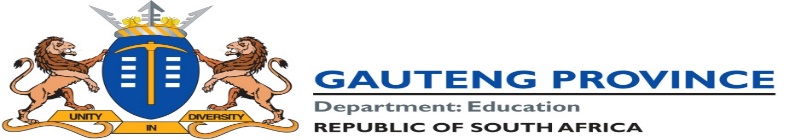 DISTRIk 07de   Junie 2018	Graad 9 EksamenmemorandumKOLLEGAS,HIERDIE IS SLEGS ‘N MERKGIDS.VOEG ASSEBLIEF TOEPASLIKE ANTWOORDE BY TERWYL U NASIEN.